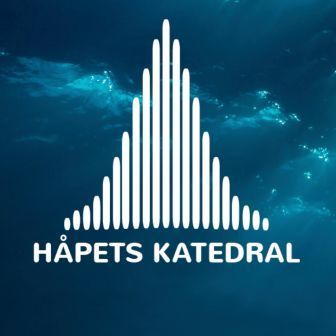 BØNN FOR HAVETHÅPETS KATEDRALISEGRAN 24. NOV. 2019 Samling v. ”Håpets katedral”-prammen på Isegran siste søndag i måneden kl 17.00-17.30. Liturg (L) – Leif LevinsenSolosang – v. Selma HolmquistAlle (A) - fellesProgram:Alle tar en stein ved ankomst og varmer den i hånden gjennom programmet.Velkomstord – v. Solveig EgelandSolosang – v. Selma HolmquistL: Åpningsbønn A: Kyrie eleison.A: Stillhet – bønn/meditasjonL/A: Refr. Salme 104,30Du sender ut din Ånd, halleluja,og du gjør alle ting nye. Halleluja.L: Bønn A: Stillhet – bønn/meditasjonSolosang - v. Selma HolmquistA: Alle legger steinen sin i en skål med vann og stiller seg seg i ring ogL synger/sier:Må din vei komme deg i møte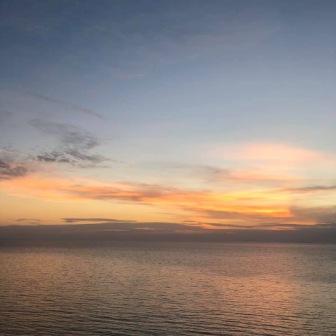 BØNN FOR HAVETHÅPETS KATEDRALISEGRAN 24. NOV. 2019 Samling v. ”Håpets katedral”-prammen på Isegran siste søndag i måneden kl 17.00-17.30. Liturg (L) – Leif LevinsenSolosang – v. Selma HolmquistAlle (A) - fellesProgram:Alle tar en stein ved ankomst og varmer den i hånden gjennom programmet.Velkomstord – v. Solveig EgelandSolosang – v. Selma HolmquistL: Åpningsbønn A: Kyrie eleison.A: Stillhet – bønn/meditasjonL/A: Refr. Salme 104,30Du sender ut din Ånd, halleluja,og du gjør alle ting nye. Halleluja.L: Bønn A: Stillhet – bønn/meditasjonSolosang - v. Selma HolmquistA: Alle legger steinen sin i en skål med vann og stiller seg seg i ring ogL synger/sier:Må din vei komme deg i møte